ПРОТОКОЛ заседания конкурсной комиссииТамбовского ВРЗ АО «ВРМ»21.03.2019										№ К-14Присутствовали:Зам. председателя конкурсной комиссии -Члены конкурсной комиссии:Повестка дня:     О подведении итогов открытого конкурса № 009/ТВРЗ/2019 на право заключения договора по капитальному ремонту туалетов ВСЦ-1 в «Здании ВСЦ-1 и РКЦ, здании МКЦ» инв.№10006/10080, находящегося на балансовом учете Тамбовского вагоноремонтного завода АО «ВРМ» в 2019 году.     Информация представлена начальником энерго-механического отдела – главным энергетиком Узких С.В.Комиссия решила:Согласиться с выводами и предложениями экспертной группы (протокол от 20.03.2019 г. № 009/ТВРЗ/ЭГ).2.	На основании проведенной работы по рассмотрению конкурсной заявки участника открытого конкурса № 009/ТВРЗ/2019, экспертная группа приняла решение вынести на рассмотрение Конкурсной комиссии Тамбовского ВРЗ АО «ВРМ» следующее предложение:2.1.	В связи с тем, что единственный претендент ООО «ПромСпецСервис Черноземья» г.Тамбов, признан участником открытого конкурса № 009/ТВРЗ/2019, согласно пп. 3) п. 2.9.9. конкурсной документации признать открытый конкурс № 009/ТВРЗ/2019 несостоявшимся.2.2.	В соответствии с п. 2.9.10 конкурсной документации поручить службе ЭМО Тамбовского ВРЗ АО «ВРМ» в установленном порядке обеспечить заключение договора с ООО «ПромСпецСервис Черноземья» г.Тамбов со стоимостью предложения 1 390 000 (Один миллион триста девяносто тысяч рублей 00 коп.) без учета НДС и 1 668 000 (Один миллион шестьсот шестьдесят восемь тысяч рублей 00 коп.) с учетом всех налогов, включая НДС, указанного в его финансово-коммерческом предложении.Подписи.Решение принято единогласно.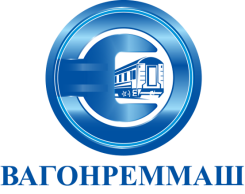 АКЦИОНЕРНОЕ ОБЩЕСТВО «ВАГОНРЕММАШ»Филиал Тамбовский вагоноремонтный завод392009, г. Тамбов, пл. Мастерских, д. 1тел. (4752) 44-49-59, факс 44-49-02, e-mail: tvrz@vagonremmash.ru